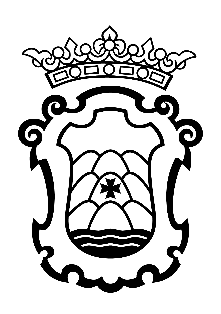 AKT NADANIARADA MIASTA CHEŁMNA
na mocy uchwały nr LX/429/2023 z dnia 22 lutego 2023 r.NADAJEJanowi Kensikowi TYTUŁ „Zasłużony dla miasta Chełmna”jako wyraz najwyższego wyróżnienia i uznania.Chełmno, dnia 15 marca 2023r. Przewodniczący
Rady Miasta Chełmna

Wojciech StrzeleckiBurmistrz
Miasta Chełmna

Artur Mikiewicz